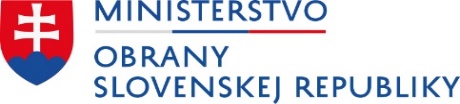 HROMADNÝ PÍSOMNÝ SÚHLAS MO SR PRE  .................................................. K VSTUPU OSÔB A K VJAZDU MOTOROVÝCH VOZIDIELNA ÚZEMIE (ČASŤ) VOJENSKÉHO OBVODU     /podľa ustanovenia § 9c ods. 2 zákona č. 281/1997 Z.z. o vojenských obvodoch/„Písomný súhlas vyplní čitateľne paličkovým písmom držiteľ súhlasu.“Čestné prehlásenie:Ako  držiteľ  tohto písomného  súhlasu  podpisom  potvrdzujem  pravdivosť uvedených údajov k osobe (osobám), k predmetu súhlasu, ako aj k motorovému vozidlu (vozidlám). Akúkoľvek  zmenu v údajoch som povinný hlásiť správe vojenského obvodu. Taktiež prehlasujem, že som bol riadne poučený o bezpečnostných a protipožiarnych opatreniach, zásadách vstupu a pohybu na území vojenského obvodu, ako aj o povinnostiach dodržiavať tieto zásady a opatrenia.Poučenie :Tento písomný súhlas nenahrádza súhlas správcu lesnej cesty na vjazd  na  lesné cesty vo vojenskom obvode (§ 25 zák. č. 326/2005 Z.z. o lesoch) ani súhlas správcu cesty na vjazd na cesty v oplotenom objekte nachádzajúcom sa na území vojenského obvodu. Tento súhlas nenahrádza súhlas správcu samostatnej budovy (budov) na vstup do budovy  (budov) nachádzajúcich sa mimo oplotených objektov na území vojenského obvodu a ani súhlas veliteľa (správcu) objektu obrannej infraštruktúry na vstup do týchto objektov. Tento súhlas platí len s platným OP alebo CP.Každá  osoba – fyzická osoba FO - nepodnikateľ, alebo právnická osoba - PO - firma, podnikateľ, živnostník a pod. ďalej len FO, PO je povinná pred vstupom (vjazdom) na územie (časť) vojenského obvodu zistiť či na území vojenského obvodu alebo jeho časti nie sú uplatnené zákazy podľa §9a ods. 1 a 2 zákona č.281/1997 Z.z. o vojenských obvodoch a to  presvedčiť sa na webovom sídle MO SR, SVO, obcí, úradných tabuliach obci susediacich s územím vojenského obvodu, správe vojenského obvodu, u správcu (užívateľa) nehnuteľného majetku na území (časti) vojenského obvodu osobne alebo telefonicky, na ktorý má vydaný písomný súhlas ministerstva či na tomto území nebol vyhlásený dočasný zákaz vstupu a nehrozí vážne ohrozenie života, zdravia a majetku.Na území vojenského obvodu je zakázané:-  manipulovať s nájdenými zbraňami, strelivom, výbušninami , materiálom alebo ich časťami. Každá osoba (FO, PO) je povinná tento nález osobne oznámiť správe vojenského obvodu, správcovi (užívateľovi)    územia (časti) voj. obvodu, na ktorý má vydaný písomný  súhlas  ministerstva alebo orgánom Vojenskej polície,- vstupovať do uzavretých alebo ohradených častí vojenského obvodu a objektov obrannej infraštruktúry,- zhotovovať  nákresy, plány, fotografické zábery alebo filmové zábery objektov obrannej infraštruktúry,- vykonávať činnosti, ktoré môžu vo vojenskom obvode poškodiť majetok štátu, obmedziť alebo zabrániť plneniu úloh obrany a bezpečnosti štátu.4. Osoba (FO, PO), ktorá na území vojenského obvodu vykonáva činnosti,  v dôsledku ktorých vo vojenskom  obvode  vznikne škoda na majetku štátu alebo dôjde k obmedzeniu alebo zabráneniu plnenia úloh obrany     a bezpečnosti štátu, je povinná uhradiť škodu podľa Občianskeho zákonníka. 5. Ministerstvo nezodpovedá za poškodenie zdravia alebo inú škodu, ktoré vzniknú osobe (FO, PO) v dôsledku nerešpektovania ďalších zákazov ustanovených v zákone č. 281/1997 Z.z. o vojenských obvodoch.	6. Písomný súhlas je každá osoba (FO, PO) povinná nosiť pri sebe, v prípade opustenia vozidla tento umiestniť vo vozidle na dobre viditeľnom mieste.7. Je zakázané brať - prevážať v motorovom vozidle osoby a používať motorové vozidlo  ktorým a na ktoré nebol udelený písomný súhlas na vstup a vjazd do vojenského obvodu.8. Žiadosť  o písomný  súhlas  na  vstup  a  vjazd  do  vojenského  obvodu  je  potrebné  doručiť  na príslušnú   správu  vojenského  obvodu  MO SR  najneskôr  do  15 dní pred požadovaným  termínom začiatku    platnosti písomného súhlasu.  Písomný  súhlas  MO SR vrátane vyhotovených kópií vrátiť po ukončení dohodnutých činností, aktivít a prác najneskôr do 5 pracovných dní na SVO. V prípade zistenia    nevrátenia písomného súhlasu MO SR alebo predchádzajúcich súhlasov nebude vydaný ďalší nový písomný súhlas MO SR.9. Informácia o spracúvaní osobných údajov podľa zákona č. 18/2018 Z.z. o ochrane osobných údajov a o zmene a doplnení niektorých zákonov (ďalej len „zákon“)Prevádzkovateľ: Ministerstvo obrany Slovenskej republiky, Kutuzovova 8, 832 47 Bratislava, IČO: 30845572. Kontaktné údaje: zodpovedna.osoba@mil.skPrevádzkovateľ spracúva osobné údaje dotknutých osôb v uvedenom rozsahu podľa § 13 ods. 1, písm. e) zákona po dobu 10 rokov. Osobné údaje sa spracúvajú aj kopírovaním, skenovaním alebo iným zaznamenávaním v úradných dokladoch a informačných systémoch prevádzkovateľa. Osobné údaje nebudú poskytnuté tretej strane ani do tretej krajiny. Žiadajúca organizácia (subjekt) – PO svojim podpisom potvrdzuje, že disponuje písomným informovaným súhlasom dotknutých osôb so spracúvaním osobných údajov prevádzkovateľom – Ministerstvom obrany SR  na účely spracúvania agendy vstupu fyzických osôb a k vjazdu motorových vozidiel na územie vojenského obvodu. Žiadajúca organizácia (subjekt) – PO súčasne svojim podpisom potvrdzuje, že každá dotknutá osoba bola informovaná o rozsahu spracúvaných osobných údajov na uvedený účel, dobe a podmienkach spracúvania osobných údajov a bola náležite poučená o jej právach ako dotknutej osoby v zmysle zákona.Držiteľ súhlasu:    .......................................	                       ...........................................		   ...........................................................................................	                            ............................................		  Dátum	                        		    Pečiatka	                                                       Titul, meno, priezvisko a podpis	                                                   Kontaktné tel. číslo			Schvaľovacia doložka:Správca nehnuteľného majetku na území (časti) vojenského obvodu na ktoré sa súhlas vydáva	    .......................................	                       ...........................................		   ...........................................................................................	                            ............................................		  Dátum	                        		    Pečiatka	                                                       Titul, meno, priezvisko a podpis	                                                   Kontaktné tel. číslo		Správa Vojenského obvodu ....................................    .......................................	                       ...........................................		   ...........................................................................................	                            ............................................		  Dátum	                        		    Pečiatka	                                                       Titul, meno, priezvisko a podpis	                                                   Kontaktné tel. číslo	Pečiatka SVOPečiatka právnickej osoby - žiadajúcej organizácieEv.č.:           (vyplní  SVO)Na základe dohody s ............................................. do Vojenského obvodu ............................................, územie - časť: .................................................................Na dobu od: ............................................... do: ................................................ Za účelom: ................................................................................................................P.č.Titul, meno a priezviskoTrvalý pobytČíslo OP (CP)Typ. Motor. vozidlaEvid. číslo vozidlaPozn.1.2.3.4.5.6.7.8.9.10.11.12.13.14.15.16.17.18.19.20.